“Ανάδειξη οχυρής νησίδας Σπιναλόγκας 3η Φάση”Το έργο «Ανάδειξη οχυρής νησίδας Σπιναλόγκας 3η Φάση» εντάχθηκε στο Επιχειρησιακό Πρόγραμμα «Κρήτη 2014-2020» με προϋπολογισμό 900.000,00€, χρηματοδότηση από το Ευρωπαϊκό Ταμείο Περιφερειακής Ανάπτυξης και δικαιούχο την Εφορεία Αρχαιοτήτων Λασιθίου.Στην τρέχουσα προγραμματική περίοδο, βασιζόμενη σε εγκεκριμένες μελέτες θα εκτελεστούν νέες επεμβάσεις, οι οποίες στοχεύουν στην προώθηση της ανάδειξης του αρχαιολογικού χώρου, με εργασίες καθαρισμών και στερεώσεων στις οχυρώσεις και στα κτήρια της αγοράς του οικισμού. Συγκεκριμένα θα πραγματοποιηθούν εργασίες στο ΝΔ εγκάρσιο τείχος της νησίδας το οποίο ξεκινάει από τη δυτική πλευρά και συγκεκριμένα από τη γωνία και την Πύλη Carbonana, και εκτείνεται έως στα ανώτερα επίπεδα του νησιού στην πύλη του Βουνού και την ανώνυμη traversa, BA της Πύλης. Οργάνωση εργοταξίου και διαμόρφωση χώρου κατάλληλου πλησίον του τείχους όπου θα γίνεται η επεξεργασία των υλικών. Καθαρισμός από τη βλάστηση. της περιοχής που βρίσκεται γύρω από το τείχος, προκειμένου να διαμορφωθούν οι προσβάσεις σε αυτό. Τοποθέτηση ικριωμάτων, συλλογή και διαλογή λίθων, εργασίες στερέωσης της τοιχοποιίας του τείχους με συρραφές ρωγμών και ενέματα, ανακτήσεις τοιχοποιίας στα σημεία εκείνα όπου το τείχος έχει καταστραφεί, αρμολογήματα σε όλη την επιφάνεια του τείχους, συντήρηση ιστορικών επιχρισμάτων και περισυλλογή - πρώτα μέτρα συντήρησης κινητών ευρημάτων. Εργασίες στα κτήρια του οικισμού με αρίθμηση 15,17,18 και19. Καθαρισμός των κτηρίων, στερεώσεις τοιχοποιίας με συρραφές ρωγμών και ενέματα, αρμολογήματα τοιχοποιίας, συντήρηση ιστορικών επιχρισμάτων, σχεδιαστική αποτύπωση των κτηρίων. Επίσης θα τοποθετηθούν πινακίδες πληροφόρησης (έναρξης - αναμνηστική) και πινακίδες με πληροφορίες για τους επισκέπτες. Με την ολοκλήρωση της πράξης θα αναδειχθεί ένα σημαντικό τμήμα των οχυρώσεων της Σπιναλόγκας. Η περιοχή του ΝΔ εγκάρσιου τείχους θα αποκατασταθεί και θα αναδειχθεί. Επίσης η στερεώση των κτηρίων του οικισμού θα συμβάλλει στην ασφαλή περιήγηση του αρχαιολογικού χώρου και η συντήρηση των επιμέρους στοιχείων τους θα αναδείξει τα ιδιαίτερα μορφολογικά χαρακτηριστικά τους, καθιστώντας την περιήγηση γοητευτική. Επίσης με την ολοκλήρωση των εργασιών θα ενισχυθεί η επισκεψιμότητα του αρχαιολογικού χώρου, σημαντικού τουριστικού προορισμού της Κρήτης.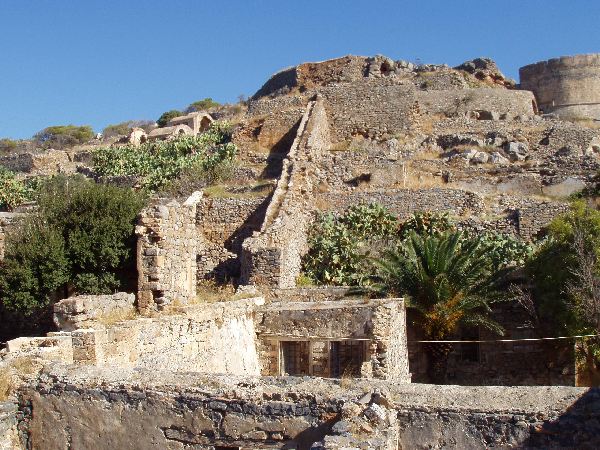 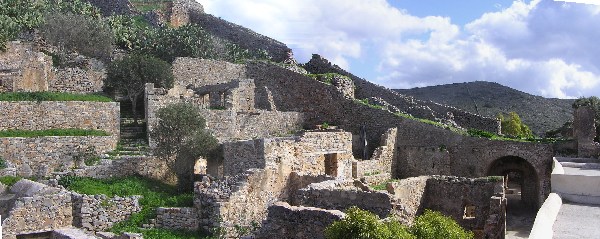 